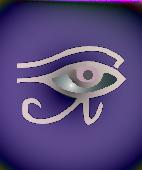 Future ConsultingInes Sophia Tanner - lic.phil./Psychologin FSPBirchwiesstrasse 7 / 8114 DänikonINKA Workshop Tanz & Meditation
Sonntag, 6. Mai 2018INKA steht für Ines und Karin. 
Ein Workshop der von beiden gemeinsam durchgeführt wird.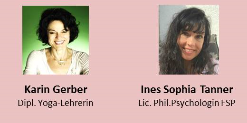 Wellness am Sonntag für KÖRPER, GEIST und SEELEJahreszeiten-Thema:	 Mit Schwung tanze ich in den Frühling.Entfalte dich wie ein Schmetterling und brich auf zu neuer Lebenslust und Leichtigkeit.Ich werde lebendig, kraftvoll und blühe auf wie die Natur.Im Tanz füllen wir uns mit Kraft und Energie an und bringen den eigenen Rhythmus zum Ausdruck, ganz wie wir es in dem Augenblick stimmig fühlen. Ich bin ganz da und verweile in dieser Freude.In stiller Meditation kommen wir in den Einklang mit uns selbst, wir erhalten Impulse, die unsere Entwicklung und unser Wachstum unterstützen und die uns bekräftigen in Gedanken, Gefühlen und Handlungen. Ich erkenne meine Ressourcen und weiss sie zu entfalten
Datum / Uhrzeit
OrtDauerTeilnehmerVerpflegung
SonstigesTeilnahmegebühr komplett pro Person:
Sonntag
6. Mai 2018
13.00 bis 16.00 Uhr
Yoga-Baden, Ehrendingerstrasse 12
5408 Ennetbaden3 Std.
inkl. Pausen
Ab 16 Jahre, auch ohne Yoga-Tanz-ErfahrungTeilnehmeranzahl beschränkt.Kleine GruppenSnacks und Getränke sind inklusive 
Bitte bequeme Kleidung mitbringen. 120 CHFAnmeldungen bei
Ines Tanner - 078 678 43 36 - futureconsulting@bluewin.ch    Webseite: www.channeling.ch
oder Karin Gerber – 079 339 00 41 – karin@yoga-baden.ch      Webseite: www.yoga-baden.ch
A N M E L D E T A L O N 
Anmeldungen bei
Ines Tanner - 078 678 43 36 - futureconsulting@bluewin.ch    Webseite: www.channeling.ch
oder Karin Gerber – 079 339 00 41 – karin@yoga-baden.ch      Webseite: www.yoga-baden.ch
A N M E L D E T A L O N 
Name / VornameStrasse / NrPLZ/OrtTelefonEmail